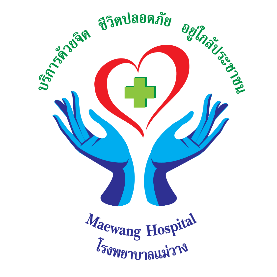 การวิเคราะห์ความเสี่ยงเกี่ยวกับการปฏิบัติงานที่อาจเกิดผลประโยชน์ทับซ้อน ประจำปีงบประมาณ 2562      โรงพยาบาลแม่วาง  อำเภอแม่วาง  จังหวัดเชียงใหม่การวิเคราะห์ความเสี่ยงเกี่ยวกับการปฏิบัติงานที่อาจเกิดผลประโยชน์ทับซ้อน ประจำปีงบประมาณ 2562ความเป็นมาด้วยโรงพยาบาลแม่วาง ได้จัดทำแผนปฏิบัติการป้องกันการปราบปรามการทุจริตภาครัฐประจำปีงบประมาณ พ.ศ. 2561เพื่อให้การปฏิบัติการป้องกันและปราบปรามการทุจริตในภาครัฐ สามารถนำไปสู่การปฏิบัติได้อย่างเป็นรูปธรรมโดยพิจารณาสอดคล้องกับตามเจตนารมณ์ของรัฐธรรมนูญแห่งราชอาณาจักรไทย (ฉบับชั่วคราว) พ.ศ. 2557 พระราชบัญญัติข้อมูลข่าวสารทางราชการ พ.ศ. 2540    พระราชกฤษฎีกาว่าด้วยหลักเกณฑ์และวิธีการบริหารกิจการบ้านเมืองที่ดี พ.ศ. 2546 ยุทธศาสตร์ชาติว่าด้วยการป้องกันและปราบปรามการทุจริต ระยะที่ 3 (พ.ศ.2560-2564) โดยให้ปลูกฝังค่านิยม คุณธรรม จริยธรรมและจิตสำนึกในการรักษาศักดิ์ศรีความเป็นข้าราชการและความซื่อสัตย์สุจริต ควบคู่กับการบริหารจัดการภาครัฐที่มีประสิทธิภาพ เพื่อป้องกันและปราบปรามการทุจริตและประพฤติมิชอบของเจ้าหน้าที่ของรัฐ รวมถึงคำสั่งคณะรักษาความสงบแห่งชาติ   ที่ 69 / 2557 ลงวันที่ 18 มิถุนายน พ.ศ. 2557 เรื่องมาตรการป้องกันและแก้ไขปัญหาการทุจริตประพฤติมิชอบ ได้มีคำสั่งให้ทุกส่วนราชการและหน่วยงานของรัฐ กำหนดมาตรการหรือแนวทางป้องกันและแก้ไขปัญหาทุจริตและประพฤติมิชอบในส่วนราชการของหน่วยงานของรัฐ โดยมุ่งเน้นการสร้างธรรมาภิบาลในการบริหารงาน และส่งเสริมการมีส่วนร่วมจากทุกภาคส่วนในการตรวจสอบ เฝ้าระวัง เพื่อสกัดกั้นมิให้เกิดการทุจริตประพฤติมิชอบ ตามนโยบายคณะรัฐมนตรีที่ พลเอกประยุทธ์  จันทร์โอชา นายกรัฐมนตรี ได้แถลงต่อสภานิติบัญญัติแห่งชาติ เมื่อวันที่ 12 กันยายน 2557 ข้อ 10 เรื่องการส่งเสริมการบริหารราชการแผ่นดินที่มีธรรมาภิบาล รวมถึงมาตรการกระทรวงสาธารณสุข 3 ป. 1 ค. (ปลูกจิตสำนึก ป้องกัน  ปราบปราม เครือข่าย)หลักการและเหตุผลการมีผลประโยชน์ทับซ้อนถือเป็นการทุจริตคอร์รัปชั่น ประเภทหนึ่ง เพราะเป็นการแสวงหาประโยชน์ส่วนบุคคลโดยละเมิดต่อกฎหมายและหลักจริยธรรม โดยการใช้อำนาจในตำแหน่งหน้าที่ไปแทรกแซงการใช้ดุลพินิจในกระบวนการตัดสินใจของเจ้าหน้าที่ของรัฐ จนทำให้เกิดการละทิ้งคุณธรรมในการปฏิบัติหน้าที่สาธารณะ ขาดความเป็นอิสระ ความเป็นกลาง และความชอบธรรม ส่งผลกระทบต่อประโยชน์ส่วนรวม ประกอบกับทำให้ผลประโยชน์ของหน่วยงาน องค์กร สถาบัน และสังคมต้องสูญเสียไป โดยอาจอยู่ในรูปของผลประโยชน์ทางการเงิน คุณภาพให้บริการ ความเป็นธรรมในสังคมฯลฯ อย่างไรก็ตามท่ามกลางผู้ที่จงใจกระทำความผิดยังพบผู้กระทำความผิดโดยไม่เจตนาหรือกระทำโดยไม่รู้เป็นจำนวนมาก  นำไปสู่การถูกกล่าวหาร้องเรียนหรือถูกลงโทษ ดังนั้น  เรื่องผลประโยชน์ทับซ้อนหรือความขัดแย้งกันระหว่างผลประโยชน์ส่วนตัวกับผลประโยชน์ส่วนรวม (Conflict of  interest :COI)จึงเป็นประเด็นปัญหาการขาดหลักธรรมาภิบาลและเป็นอุปสรรคต่อการพัฒนาประเทศอีกด้วยการวิเคราะห์ความเสี่ยง  หมายถึง  กระบวนการวิเคราะห์ความเสี่ยงที่เป็นระบบในการบริหารปัจจัยและควบคุมกระบวนการปฏิบัติงานเพื่อลดมูลเหตุของโอกาสที่จะทำให้เกิดความเสียหายจากการปฏิบัติงานที่อาจเกิดผลประโยชน์ทับซ้อนผลประโยชน์ทับซ้อน หมายถึง สภาวการณ์หรือข้อเท็จจริงที่บุคคลไม่ว่าจะเป็นนักการเมือง ข้าราชการ พนักงานบริษัทหรือผู้บริหาร เจ้าหน้าที่ของรัฐ ปฏิบัติงานในตำแหน่งหน้าที่ส่งผลกระทบต่อ/ส่วนรวม...-2-ส่วนรวม ซึ่งอาจกระทำโดยรู้ตัวหรือไม่รู้ตัว  ทั้งเจตนาและไม่เจตนา  และมีรูปแบบที่หลากหลายไม่จำกัดอยู่ที่ตัวเงิน หรือทรัพย์สินเท่านั้น หมายความรวมถึงผลประโยชน์อื่น ๆ ที่ไม่ใช่ตัวเงินหรือทรัพย์สินด้วย อาทิ การแต่งตั้งพรรคพวกให้ดำรงตำแหน่ง ในหน่วยงานหรือตัดสินใจให้ญาติพี่น้องเข้ามีส่วนร่วมในประโยชน์สาธารณสุโดยมิชอบ ส่งผลเสียต่อส่วนรวมการวิเคราะห์ความเสี่ยงเกี่ยวกับผลประโยชน์ทับซ้อนจึงหมายถึงกระบวนการวิเคราะห์ความเสี่ยงที่เป็นระบบในการบริหารปัจจัย และควบคุมกระบวนการปฏิบัติงานเพื่อลดเหตุ โอกาส ที่จะทำให้เกิดความเสียหายจากการปฏิบัติงานที่อาจจะเกิดผลประโยชน์ทับซ้อนหรือความขัดแย้งระหว่างผลประโยชน์ส่วนตัวกับผลประโยชน์ส่วนรวมเป็นสำคัญ  อันเกี่ยวเนื่องเชื่อมโยงอย่างใกล้ชิดกับการทุจริต กล่าวคือ ยิ่งมีสถานการณ์หรือสภาวการณ์ขัดกันของผลประโยชน์มากเท่าใดก็ยิ่งมีโอกาสก่อให้เกิดหรือนำไปสู่การทุจริตมากเท่านั้นการวิเคราะห์ความเสี่ยงด้านผลประโยชน์ทับซ้อน(Risk Assessment for Conflict of Interest)การวิเคราะห์ความเสี่ยงด้านผลประโยชน์ทับซ้อนเป็นการวิเคราะห์ระดับโอกาสที่เกิดผลกระทบของความเสี่ยงต่างๆ เพื่อประเมินโอกาส และผลกระทบของความเสี่ยง ดำเนินการวิเคราะห์และจัดลำดับความเสี่ยง โดยกำหนดเกณฑ์การประเมินมาตรฐานที่จะใช้ในการประเมินความเสี่ยงด้านผลประโยชน์ทับซ้อนได้แก่ ระดับโอกาสที่จะเกิดความเสี่ยง (Likelihood) และความรุนแรงของผลกระทบ (Impact) และระดับความเสี่ยง ทั้งนี้ กำหนดเกณฑ์ในเชิงคุณภาพเนื่องจากเป็นข้อมูลเชิงพรรณนาที่ไม่สามารถระบุตัวเลขหรือจำนวนเงินที่ชัดเจนได้การวิเคราะห์ความเสี่ยงเกี่ยวกับการปฏิบัติงานที่อาจเกิดผลประโยชน์ทับซ้อนในปีงบประมาณ พ.ศ.2560 พบว่ามีความเสี่ยงหรือโอกาสที่จะเกิดการทุจริตหรือผลประโยชน์ทับซ้อนที่จำเป็นต้องดำเนินการบริหารจัดการความเสี่ยงดังนี้-3-การวิเคราะห์ความเสี่ยงเกี่ยวกับการปฏิบัติงานที่อาจเกิดผลประโยชน์ทับซ้อนลำดับที่ความเสี่ยงแนวทางการจัดการการบริหารจัดการ1-ผู้บริหาร  บุคลากร และเจ้าหน้าที่ในหน่วยงาน ยังขาดความรู้ ความเข้าใจ ที่ถูกต้อง เกี่ยวกับการใช้อำนาจหน้าที่ในความรับผิดชอบ ไม่ทราบว่ามี กฎ ระเบียบ กฎหมาย ห้ามไว้ อย่างชัดเจนว่าเป็นกรณี ผลประโยชน์ทับซ้อน- ประชาสัมพันธ์เผยแพร่เพื่อสร้างความรู้ความเข้าใจด้านกฎ ระเบียบ เรื่อง ผลประโยชน์ทับซ้อน- จัดทำคู่มือ แนวทางปฏิบัติงาน ให้แก่เจ้าหน้าที่ เพื่อป้องกันผลประโยชน์ทับซ้อน-จัดทำคู่มือผลประโยชน์ทับซ้อน-ปรับปรุงคู่มือผลประโยชน์ทับซ้อนให้มีมีความรวบรัด และเข้าใจง่าย พร้อมเผยแพร่แก่บุคลากรโรงพยาบาลเชียงดาว ทราบทุกช่องทาง2-การเข้าไปมีส่วนร่วมในการตรวจสอบการใช้อำนาจยังถูกจำกัด-เปิดโอกาสให้ประชาชนบุคลากรภายใน ได้มีส่วนร่วมในการตรวจสอบเกี่ยวกับการจัดซื้อจัดจ้างของโรงพยาบาลเชียงดาว-เปิดโอกาสให้คณะกรรมการตรวจการจ้าง โครงการ กิจกรรมที่ดำเนินการ3-รณรงค์ด้านการปราบปรามทุจริตไม่ได้รับความร่วมมือเท่าที่ควร-ส่งเสริมให้มีการบริหารราชการตามหลักธรรมาภิบาล-จัดกิจกรรมรณรงค์ให้บุคลากรภายในแสดงพลังต่อต้านการทุจริตทุกรูปแบบ4-การขาดจิตสำนึกร่วมในการเสริมสร้างสังคมแห่งคุณธรรม-ส่งเสริมให้มีการปลูกฝังค่านิยมและจิตสำนึกด้านคุณธรรม จริยธรรมให้กับเจ้าหน้าที่ทุกระดับ-จัดโครงการสัมมนาให้ความรู้เกี่ยวกับเรื่องผลประโยชน์ทับซ้อน ธรรมาภิบาลแก่บุคลากรโรงพยาบาลเชียงดาว5-สังคมยังยึดติดกับกระแสบริโภคนิยมให้คุณค่ากับความรวยและคนมีอำนาจอิทธิพล-สร้างเครือข่ายเข้ามามีส่วนร่วมในการปรับเปลี่ยนทัศนคติที่ไม่ทนต่อการทุจริต-ระดมความร่วมมือจากบุคลากรทุกระดับสร้างกระแสสังคมที่ไม่ทนตอการคอร์รัปชั่นผ่านสื่อสังคมออนไลน์